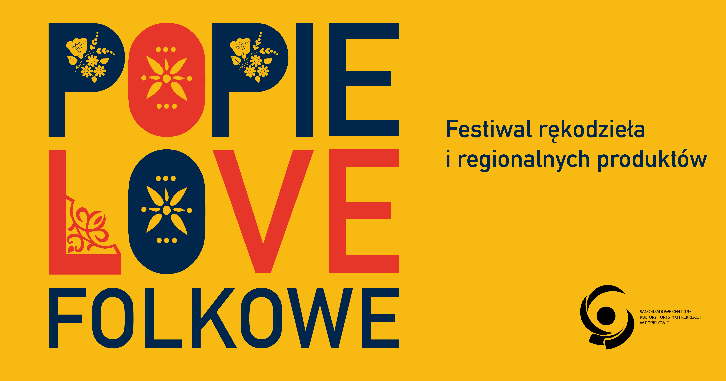 Regulamin konkursu „O złotą Warzechę”1. Organizator:Samorządowe Centrum Kultury, Turystyki i Rekreacji w PopielowieKonkurs odbywać się będzie podczas Festiwalu Popielove Folkowe.2. Cele konkursu:	Aktywizacja społeczności lokalnej, promowanie i rozpowszechnianie regionalnych przetworów (dżemy, konfitury, kiszonki, galaretki, soki, nalewki) i chlebów.3. Adresaci:	Konkurs adresowany jest do osób prywatnych i Kół Gospodyń Wiejskich.4. Zadanie konkursowe:	Zadanie konkursowe polega na samodzielnym wykonaniu domowym sposobem przetworów (dżemy, konfitury, galaretki, kiszonki, soki, nalewki) lub chlebów.Konkurs przeprowadzony będzie w trzech kategoriach: kat. I -  przetwory słodkie i słone kat. II -  nalewki kat. III - chlebyW konkursie każdy podmiot może zgłosić do dwóch  przetworów\nalewek\chlebów.Wyroby konkursowe należy dostarczyć do dnia 26 sierpnia do godz. 15:00  lub w dniu konkursu do godziny 12:30 do sekretariatu SCKTiR w Popielowie.5. Aby wziąć udział w konkursie, należy wypełnić  kartę zgłoszeniową, na której produkt otrzyma numer konkursowy, pod którym będzie oceniany przez uczestników Festiwalu Popielove Folkowe. Karta zostanie wypełniona przez uczestnika konkursu w dniu dostarczenia produktu konkursowego.6.  Oceny wyrobów będzie dokonywać publiczność Festiwalu, każdy uczestnik może oddać jeden głos. Karteczki z numerem typowanego przetworu będą wrzucane do szklanego pojemnika.7.  Po zakończeniu czasu konkursowego, tj. o godz. 17:00,  komisja konkursowa  zliczy głosy i wyłoni zwycięskie przetwory. 8.  Rozstrzygnięcie konkursu i ogłoszenie wyników odbędzie się na plenerowej scenie festiwalowej około godz. 18:30.9 . Zwycięzcy w każdej kategorii otrzymają statuetkę „Złotą Warzechę” oraz nagrodę rzeczową.10 . Biorąc udział w konkursie uczestnik wyraża zgodę na publikację swojego wizerunku oraz zdjęcia przetworu konkursowego na stronie internetowej SCKTiR i  w mediach społecznościowych.11.  O sprawach nieujętych w regulaminie decyduje organizator wydarzenia.	Koordynator konkursu: Bernadetta Kampa, tel. 77 469 21 93